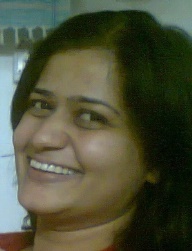 Ketki Ketki.23967@2freemail.com Objective:Experienced, ambitious,committed &hardworking dentist with good interpersonal & organisational skills, keen to secure position in a dynamic & progressive dental practice. Experience:I have over ten years of experience in all branches of general clinical dentistry with special interest in cosmetic dentistry, Implant dentistry & endodontic.Associate Dental practice from 2003-2005Worked as a Honorary Dental surgeon in N.M. Wadia Hospital ,Pune(Oct 2007-Oct2008)Worked as a Dental surgeon in Oyster & Pearl Multispecialty Hospital Pune.            (Sep2010-Nov 2011)Private dental Practice from Aug 2005 to Nov 2013Academic Qualifications:Bachelor of Dental Surgery (B.D.S) 1997-2002           Rural dental college, Pravaranagar, Loni.(Pune University) India.Clinical Course in Oral Implantology.(April2010-Aug2010).“Dentistry Today” New York University &Smile Care (June 2011). Comprehensive training with international merit certificate program.Valid DHA eligibility Certificate. Participated in several continuing education programs, lectures &hands on courses.Skills & Expertise:Root canal treatment (hand & rotary Instrumentation)anterior & posteriorPost and core restorations-fiber post &cast postComposite fillings, aesthetic dental advancements, bleaching, composite veneers, laminates, metal free crown & bridge.Fixed partial denture preparations & cementation, complete dentures &removable dentures.Minor dental Surgery-surgical extraction & impacted 3 molar extractions.Minor periodontal surgical procedures-Gingivectomy, gingivoplasty, crown lengthening.Managed implant placement procedures.Participated in Oral health awareness camps &educating on oral health & hygiene techniques.Participated in School Oral health awareness programs & presentations for children.Well informed about changes, research & advances in the field of dentistry.